Ponedeljek, 20.4.2020Uspelo se nam je prebiti skozi poglavje PRIZME na daljavo. Upam, da vam ni bilo pretežko in ste sproti sledili navodilom ter predelali celotno snov. Sedaj bomo še malo utrjevali to poglavje preden nadaljujemo z novo snovjo.
Preden začnete z utrjevanjem vas prosim, da mi izpolnite anketo. Želela bi vašo povratno informacijo o tem, kako ste se spopadali z matematiko v zadnjem mesecu in kaj bi si želeli spremeniti v prihodnje (če bomo še dolgo delali na daljavo): https://forms.gle/gu4zQvWMfyGw78ZMA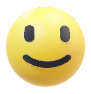 Hvala. Zdaj pa rešite naloge v poglavju Ali sem že mojster? 
DZ9 - 4.del.: str. 45 – 49/ 1, 3, 5, 6, 7, 10Pri reševanju bodite pozorni na:skico z označenimi robovi (naloge 5,6,7,10)izpis podatkov je nujenne uporabljaje dolgih formul, računajte postopno (O, pl, …) – uporabite vaše tabele s formulamiRešene naloge poslikajte in mi jih pošljite v pregled na naslov maja.radosek@guest.arnes.si.  Vsakemu bom zapisala povratno informacijo o pravilnosti rešenih nalog.